Vår saksbehandler: Olav ReiersenE-post: olav.reiersen@utdanningsdirektoratet.noVår dato:11.4.2016Vår referanse:2016/179Deres dato:Deres referanse: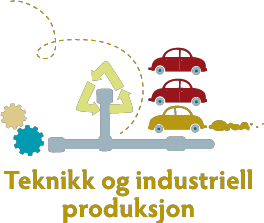 Referat – møte 2-2016 i Faglig råd for teknikk og industriell produksjon.Sted:	Radisson Blu Park Hotel, LysakerTid:	6. april: 10.00 – 16.00	7. april: 09.00 – 14.00 Saksliste for møte 2-2016 i Faglig råd for teknikk og industriell produksjonSak 9-16 Godkjenning av innkallingGodkjent. Sak 10-16 Referat fra møte 1.Godkjent.Sak 11-16 Utviklingsredegjørelsene del 2Utkastene fra arbeidsgruppene ble gjennomgått. Alle ble godkjent med små bemerkninger. AU utarbeider innledning og Vg1 som sendes medlemmene på tirsdag for kommentarer.Sekretæren syr sammen innspillene fra arbeidsgruppene.Sak 12-16 Rapport fra yrkesfaglig utvalg for bygg, elektro og industriForslagene til anbefalinger i rapporten ble gjennomgått, og følgende uttalelser ble vedtatt:5.1.1FRTIP slutter seg i hovedsak til anbefalingen, men vil påpeke muligheten til bedre utnyttelse av lokal fleksibilitet. Viser ellers til utviklingsredegjørelsene.5.1.2FRTIP slutter seg til anbefalingen, men rådet viser til piloteringen av rådenes avgjørende innflytelse på læreplanene på Vg3. Vi etterlyser retningslinjer for hva som er små endringer.5.1.3FRTIP slutter seg til anbefalingen, men rådet vil kommentere at språk ikke er tatt med, og at det er viktig. Digitale verktøy er viktig også for fagene i TIP. 5.2.FRTIP mener dette er et veldig viktig punkt. Samarbeidet mellom skole og arbeidsliv må være formelt forankret hos skoleledelse gjennom skoleeier. FRTIP er av den oppfatning at Y-nemndene må få avgjørende innflytelse også på andre områder enn godkjenning lærebedrifter, som for eksempel dimensjonering. 5.3.1FRTIP støtter anbefalingen og mener dette er et veldig viktig punkt.5.3.2TAF:FRTIP støtter anbefalingen. Rådet foreslår at alle fylkeskommuner må sørge for overganger fra studiespesialisering til yrkesfag uten tap av tid. Kryssløp:FRTIP mener det bør være en nasjonal standard for kryssløp. Fylkeskommunene bør derfor ikke få myndighet til å godkjenne lokale kryssløp. Rådet går mot en gjennomgang hvor målet er å redusere antallet kryssløp.Vg3 i skoleFRTIP slutter seg til første avsnitt, men vi vil understreke at Vg3 i skole er en nødløsning som ikke er ønsket. De som har bestått Vg2 må i større grad sikres læreplass gjennom bedre insitamenter til lærebedriftene. Rådet støtter ikke andre avsnitt. 5.3.3FRTIP mener spørsmålet om personer med fag- eller svennebrev skal være generelt studieforberedt må utredes.FRTIP støtter at y-veietilbud skal gjelde andre studier.FRTIP støtter utvalgets anbefaling om at teknisk fagskole skal gi uttelling i UH-sektoren. FRTIP, med unntak av arbeidsgiverrepresentantene fra Norsk Industri, Norges Bilbransjeforbund, NHO sjøfart, mener fagskolen skal gi studiepoeng. FRTIP støtter utvalgets anbefaling.FRTIP støtter utvalgets anbefaling, men dette gjelder beslektede fag.6.1.3FRTIP støtter anbefalingene. 6.2FRTIP støtter anbefalingen6.3.2Prosjektet er avsluttet. FRTIP anbefaler at det gjenopptas og utvides slik det står i anbefalingen.FRTIP mener det er prisverdig at temaet tas opp, men denne anbefalingen løser ikke problemet. FRTIP foreslår nytt punkt: Fylkesansvarlige som tilrettelegger for nettverk, rollemodeller og opplevelser innen tekniske fag for jenter i ungdomsskolen.FRTIP foreslår å utveksle erfaringer, blant annet fra forsvaret og prosjektet jenter i bil- og elektro.VedtakUttalelsene sendes til Utdanningsdirektoratet.Sak 13-16 Høring om praksisbrevordningenEllen Møller presenterte forslag til høringsuttalelse.VedtakForslagene fikk tilslutning. Høringsuttalelsen sendes til Udir. (Vedlagt.)Sak 14-16 Fylkesbesøk 2016Den nedsatte arbeidsgruppen redegjorde for arbeidet. Etter kontakt med fagopplæringssjefen i Hordaland, ble det avgjort at rådet besøker fylkeskommunen på torsdag 15. september. Y-nemndslederen vil delta. Ellers er planen å ankomme Bergen tidlig på ettermiddagen 14. september og gjennomføre rådsmøtet. Bedriftsbesøkene gjennomføres 16. september. Sak 15-16 InformasjonssakerSiden forslag fra rådet om klagenemndsmedlemmer i brønnfaget ikke var kommet i tide, oppnevnte Utdanningsdirektoratet deres medlemmer i eksamensnemnden som klagenemnd for å behandle den foreliggende klagen.Det skal avholdes et felles møte mellom arbeidsutvalgene i FRTIP, FRBA og FRSS. Sekretæren sender innkalling til de aktuelle råden. Anne Beth og Nina inviteres.Are Solli informerte fra SRY-møtet. Som del av yrkesfagløftet skal SRY nedsette et utvalg som skal lage handlingsplan for prøvenemnder innen juni. Sak 16-16 EventueltPå bakgrunn av mottatt kommentar om svak kompetanse hos sensorer til den skriftlige eksamen for praksiskandidater, informerte Gørild Saltmark fra vurderingsavdelingen i Udir om deres arbeid med utarbeidelse av oppgavene og om regelverket for sensur. Eksamen settes opp som punkt på neste rådsmøte.Dette var rådssekretær Olav Reiersens siste møte. Knut Maarud og Maiken Ek som skal overta ble presentert. Knut får hovedansvaret fra og med 1. mai, mens Maiken vil involveres etter hvert og bli rådets sekretær ut på høsten, senest ved årsskiftet.Til stede Ikke til stedeLiv ChristiansenFellesforbundetTone Kjersti BelsbyNorsk IndustriAnita ØstroNorsk IndustriMarit HeimdalNorsk bilbransjeforbundLevi DragerengenUtdanningsforbundetJan Frigge LindgrenFellesforbundetEllen MøllerSkolenes landsforbundHanna Kvamsås FagforbundetAre SolliEL og IT-forbundetPer Chr. StubbanNHO SjøfartNina HellandIndustri energiLiv SommerfeldtUtdanningsforbundetAnne Beth Gilje LølandNorsk olje og gassMarcus NitschkeEOGuri AmundsenKSFra UtdanningsdirektoratetFra UtdanningsdirektoratetOlav ReiersenMaiken Patricia Ek